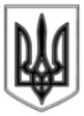 ЛИСИЧАНСЬКА МІСЬКА РАДАВИКОНАВЧИЙ КОМІТЕТРІШЕННЯ« 17»  07. 2018 р.									№ 300м. ЛисичанськПро хід виконання міськоїпрограми «Мистецька освіта Луганщини» на 2017-2019 роки	Заслухавши інформацію начальника відділу культури Лисичанської міської ради Ткаченко Л.В. про хід виконання міської програми «Мистецька освіта Луганщини» на 2017-2019 роки, з метою збереження та підтримки мережі мистецьких шкіл міст Лисичанськ, Новодружеськ, Привілля, керуючись ст. 52 Закону України «Про місцеве самоврядування в Україні» виконком Лисичанської міської радиВИРІШИВ:1. Інформацію про хід виконання міської програми «Мистецька освіта Луганщини» на 2017-2019 роки прийняти до відома (додається).	2. Винести інформацію про хід виконання міської програми «Мистецька освіта Луганщини» на 2017-2019 роки на розгляд чергової сесії Лисичанської міської ради.3. Відділу з питань внутрішньої політики, зв'язку з громадськістю та засобами масової інформації дане рішення розмістити на офіційному сайті Лисичанської міської ради.4. Контроль за виконанням даного рішення покласти на заступника міського голови  І.І. Ганьшина. Міський голова									С. І. ШилінДодатокдо рішення виконкому Лисичанської міської ради«17» 07.р. № 300Інформація на засідання виконавчого комітету Лисичанської міської ради «Про хід виконання міської програми «Мистецька освіта Луганщини» на 2017-2019 роки»Рішенням Лисичанської міської ради від 27.07.2017 року № 35/462 затверджена міська програма «Мистецька освіта Луганщини на 2017 – 2019 роки». Дія Програми направлена на створення сприятливих умов для забезпечення творчого, інтелектуального та духовного розвитку підростаючого покоління, надання рівних можливостей у здобутті якісної мистецької освіти, пропорційного розвитку всіх відділів і спеціалізацій, поліпшення матеріально-технічної бази мистецьких навчальних закладів, оновлення фонду музичних інструментів. Програма складається з 9 розділів.На виконання п. 1.1.розділу 1 Програми у звітному періоді збережена мережа мистецьких шкіл мм. Лисичанськ, Новодружеськ, Привілля, яка нараховує три дитячі школи мистецтв та дитячу музичну школу № 2, в яких працює 92 викладача. Станом на 01.06.18 року в школах навчалися 1351 учень на музичному, художньому, хореографічному та театральному відділеннях. Плановий контингент учнів на 2018-2019 навчальний рік встановлено в розрізі 1410 учнів. У 2017 році школи мистецтв мм. Лисичанськ, Новодружеськ та Лисичанська дитяча музична школа № 2 пройшли державну атестаційну експертизу, за підсумками якої школи визнані відповідними державним стандартам початкової мистецької освіти з присвоєнням достатнього рівня освітньої діяльності.П.1.2. – 1.3 Протягом 2017-2018 навчального року 12,7 % учнів від загальної кількості учнів мистецьких шкіл взяли участь в обласних оглядах-конкурсах індивідуальної виконавської майстерності, що на 7,7% більше запланованого. Відбірковий тур огляду-конкурсу відбувався на базі КЗ «Новодружеська ДШМ».П.1.4 Для підняття престижу мистецької освіти для мешканців мм. Лисичанськ, Новодружеськ, Привілля відбулись сольні концерти переможців конкурсів та оглядів різного рівня, а саме: - учениці 3 класу фортепіанного відділу Новодружеської ДШМ Соловйової Валерії – лауреатаXVIII Всеукраїнського дитячого конкурсу класичної та сучасної музики «Ландыш» м. Харків;- ансамблю скрипалів учнів старших класів Лисичанської ДМШ № 2 «Камертон» - переможця Міжнародного фестивалю-конкурсу ЗОЛОТА ЄВРОПА «ВЕСНЯНА СИМФОНІЯ», м. Прага, Чехія;- учениці фортепіанного відділу Лисичанської ДШМ №1 Софії Смалій - призерки та переможниці обласного відкритого фестивалю-конкурсу української музики «MusArt - країна»; - учениці вокально-теоретичного відділуЛисичанській ДШМ №1 Ісаєнко Олександри –переможниці Х Міжнародного конкурсу - фестивалю «Сузір’я Святогір’я», обласного відкритого конкурсу сольного академічного вокалу «Пісенне джерело», обласного відкритого фестивалю-конкурсу української музики «MusArt - країна».На виконання розділу 2 Програми в мистецьких школах проведено поточні ремонти у класних кімнатах, кабінетах, тощо. На проведення ремонтів залучено 18,046 тис. грн. позабюджетних коштів та 8,4 тис. грн. коштів отриманих від плати за навчання. На проведення заходів по забезпеченню закладів протипожежним обладнанням за рахунок коштів, отриманих від оплати за навчання на загальну суму 9,6 тис. грн. проведено перезарядку та придбання первинних засобів пожежогасіння, оновлення планів евакуації, пройшли навчання з питань пожежної безпеки керівники ті відповідальні за пожежну безпеку в закладах.Капітальні ремонти в мистецьких школах у звітному періоду не планувались.На виконання розділу 3 Програми у 2017-2018 роках за рахунок позабюджетних коштів були придбані меблі для навчальних класів, сценічне взуття для хореографічного колективу «Веселка» КЗ «Лисичанська дитяча школа мистецтв №1», мольберти в клас образотворчого мистецтва КЗ «Новодружеська ДШМ» на загальну суму 12,2 тис. грн.. Основним завданням Програми є підвищення вмісту, обсягу і рівня освітньої та спеціальної підготовки учнів мистецьких шкіл міста та приведення їх у відповідність до державних стандартів. Це, перш за все, наявність якісних музичних інструментів, забезпеченість навчального процесу нотно-методичним матеріалом, сучасними технічними засобами навчання, участь учнів шкіл в обласних, всеукраїнських, міжнародних конкурсах. У звітному періоді на реалізацію заходів, передбачених розділом 5 Програми, за рахунок коштів місцевого бюджету в листопаді 2017 року були виділені кошти в сумі 127,5 тис. грн. у співфінансуванні з обласним бюджетом на придбання музичних інструментів для мистецьких шкіл мм. Лисичанськ, Новодружеськ, Привілля. У 2017 році процедура відкритих торгів із закупівлі музичних інструментів не відбулася через участь в торгах менше двох учасників. Повторно на придбання музичних інструментів у квітні 2018 року було виділено 106,0 тис. грн. у співфінансуванні з обласним бюджетом (21,5 тис. грн. зі спеціального фонду на кінець 2017 року були поверненні). Була проведена тендерна процедура, підсумком якої стало укладення договору з постачання музичних інструментів. База шкіл мистецтв мм. Лисичанськ, Новодружеськ, Привілля поповнилася наступними інструментами: альт-саксофон, тромбон, ксилофон, саксофон, баян, цифрове піаніно.У навчальний процес активно впроваджуються сучасні технічні засоби (розділ 4, 6 Програми). За рахунок коштів отриманих від плати за навчання в КЗ «Лисичанська дитяча музична школа №2» придбана звукопідсилююча апаратура на суму 10,769 тис. грн.; в КЗ «Лисичанська дитяча школа мистецтв №1» - комп’ютерна техніка, роутер та підключено до інтернету художній відділ школи, офісна оргтехніка на загальну суму 13,2 тис. грн.; за рахунок позабюджетних коштів придбаний ноутбук та роутер на загальну суму 6,4 тис. грн..На виконання розділу 7 Програми щодо забезпечення навчально-виховного процесу кваліфікованими кадрами в комунальному закладі «Лисичанська дитяча школа мистецтв №1» була введена додаткова ставка заступника директора з навчально-виховної роботи.Головним напрямком Програми залишається підтримка обдарованих дітей (розділ 8 Програми). У звітному періоді учні мистецьких шкіл взяли участь в 13 Міжнародних, 13 Всеукраїнських, 20 обласнихконкурсах, оглядах та фестивалях і зайняли 134 призових місця.Найбільш знакові, це участь учнів Лисичанської ДМШ № 2 та Лисичанської ДШМ № 1 у Міжнародному фестивалі-конкурсі талантів «GOLD EUROPE» у м. Прага (Чехія). За підсумками змагань юні лисичани отримали два перших місця, чотири других та одне третє в номінаціях «Інструментал» (фортепіано), «Естрадний вокал» та «Класичний вокал», «Образотворче мистецтво».Навесні знову у м. Прага (Чехія) відбувся Міжнародний фестиваль-конкурс GOLD EUROPE «Весняна симфонія 2018», в якому прийняли участь Влада Гаркун і ансамбль скрипалів «Камертон» Лисичанської ДМШ № 2 та Катерина Махінько учениця художнього відділу КЗ «Лисичанська ДШМ №1». Всі учасники показали високий рівень виконавської майстерністі і отримали дипломи лауреатів І ступеня.Учениця Лисичанської дитячої школи мистецтв №1 Дар’я Персій взяла участь у Міжнародному фестивалі-конкурсі мистецтв «Талановиті діти України», який відбувся у м. Київ. За результатами конкурсу дівчина здобула почесне І місце у молодшій віковій категорії, номінація «Фортепіано».Активну роботу по розвитку творчих здібностей учнів та розширення знань з історії культури України проводить педагогічний колектив художнього відділу Лисичанської ДШМ № 1. Протягом звітного періоду, за підтримки громадських організацій України, переможці Всеукраїнського конкурсу «Україна очима дітей АТО» мали змогу відвідатиісторичні місця м. Львова, м. Чернівці в рамках Арт-каравану Дружби програми «Схід та Захід разом».З метою підтримки талановитих учнів, стимулювання їх до вдосконалення виконавської майстерності на базі Лисичанської ДМШ №2 вже вдруге проходить міський конкурс виконавської майстерності учнів мистецьких шкіл міст Лисичанськ, Новодружеськ, Привілля «Музична палітра». Конкурс проводиться за номінаціями: «Інструментальний ансамбль», «Фортепіано», «Оркестрові інструменти», «Народні інструменти», «Академічний вокал», «Естрадний вокал». В 2017 році в конкурсі прийняли участь 122 учня. За результатами конкурсу учні здобули 65 призових місць.	Робота по виконанню міської програми «Мистецька освіта Луганщини» на 2017-2019 роки триває.Заступник міського голови						І.І. ГаньшинНачальник відділу культури						Л.В. Ткаченко